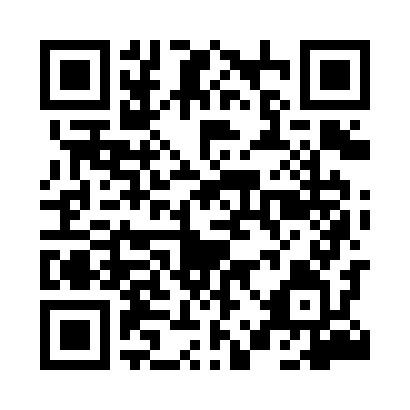 Prayer times for Kolejka, PolandWed 1 May 2024 - Fri 31 May 2024High Latitude Method: Angle Based RulePrayer Calculation Method: Muslim World LeagueAsar Calculation Method: HanafiPrayer times provided by https://www.salahtimes.comDateDayFajrSunriseDhuhrAsrMaghribIsha1Wed2:565:2012:435:508:0810:212Thu2:535:1812:435:518:0910:243Fri2:495:1612:435:518:1110:274Sat2:465:1512:435:528:1210:305Sun2:425:1312:435:538:1410:336Mon2:395:1112:435:548:1510:367Tue2:355:0912:435:558:1710:398Wed2:325:0812:435:568:1810:429Thu2:285:0612:435:578:2010:4510Fri2:285:0512:435:588:2110:4911Sat2:275:0312:435:598:2310:5012Sun2:265:0112:436:008:2410:5113Mon2:265:0012:436:018:2610:5214Tue2:254:5912:436:028:2710:5215Wed2:254:5712:436:028:2910:5316Thu2:244:5612:436:038:3010:5317Fri2:244:5412:436:048:3210:5418Sat2:234:5312:436:058:3310:5519Sun2:234:5212:436:068:3410:5520Mon2:224:5012:436:078:3610:5621Tue2:224:4912:436:078:3710:5722Wed2:214:4812:436:088:3810:5723Thu2:214:4712:436:098:4010:5824Fri2:204:4612:436:108:4110:5825Sat2:204:4512:436:108:4210:5926Sun2:204:4412:436:118:4311:0027Mon2:194:4312:436:128:4511:0028Tue2:194:4212:446:128:4611:0129Wed2:194:4112:446:138:4711:0130Thu2:184:4012:446:148:4811:0231Fri2:184:3912:446:148:4911:02